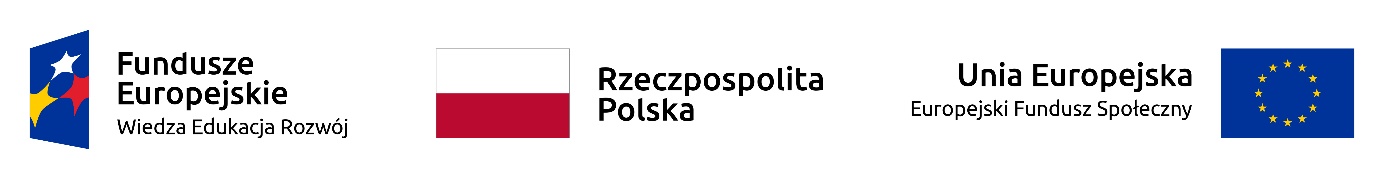 Śląski Park Technologii Medycznych Kardio-Med Silesia Sp. z o. o.ul. M. C. Skłodowskiej 10c41-800 ZabrzeNr rej. 22/Z/19							Zabrze, dn. 12.04.2019 r.SPECYFIKACJA ISTOTNYCH WARUNKÓW ZAMÓWIENIAPostępowanie o udzielenia zamówienia na„Dostawę worków do przewozu zwłok”w ramach Konkursu pn. „Kształcenie podyplomowe lekarzy – rozwój kształcenia praktycznego z wykorzystaniem technik symulacji medycznej nr POWER.05.04.00-IP.05-00-006/18 Programu Operacyjnego Wiedza Edukacja Rozwój w ramach V Osi priorytetowej Wsparcie dla obszaru zdrowia, Działania 5.4 Kompetencje zawodowe i kwalifikacje kadr medycznych” Projekt pt.: „Kursy umiejętności dla lekarzy i lekarzy rezydentów oparte 
o Evidence Based Medicine” jest dofinasowany ze środków Europejskiego Funduszu Społecznego w ramach Programu Operacyjnego Wiedza Edukacja Rozwój Działania 5.4 Kompetencje zawodowe i kwalifikacyjne kadr medycznych. Spis treści :Rozdział 1     ZamawiającyRozdział 2     Opis przedmiotu ZamówieniaRozdział 3     Opis sposobu przygotowania ofertyRozdział 4     Opis sposobu obliczania ceny ofertyRozdział 5     Wymagania ZamawiającegoRozdział 6     Dokumenty wymagane od WykonawcówRozdział 7     Kryteria ocenyRozdział 8     Termin realizacji zamówieniaRozdział 9     Składanie ofertRozdział 10   Sposób porozumiewania sięRozdział 11   Termin związania ofertąRozdział 12  Otwarcie, ocena ofert, wybór oferty najkorzystniejszej, unieważnienie postępowaniaRozdział 13   Osoby upoważnione do kontaktów z WykonawcamiRozdział 14   Zagadnienia dotyczące umowy Załączniki (1 –4)załącznik nr 1   formularz ofertyzałącznik nr 2   oświadczenie Wykonawcyzałącznik nr 3   istotne postanowienia umowyzałącznik nr 4   formularz cenowy/opis przedmiotu zamówienia/wymaganiaZAMAWIAJĄCYŚląski Park Technologii Medycznych Kardio-Med Silesia Sp. z o. o.ul. M. C. Skłodowskiej 10c, 41-800 ZabrzeTel. 032/ 7050305Strona internetowa : www.kmptm.plAdres e-mail do kontaktów z Zamawiającym: biuro@kmptm.plOPIS  PRZEDMIOTU  ZAMÓWIENIAPrzedmiotem niniejszego postępowania jest dostawa worków do przewozu zwłok zgodnie z załącznikiem nr 4 do siwz.Zadanie nr 1: Worki do przewozu zwłokMiejsce realizacji przedmiotu zamówienia: budynek Śląskiego Parku Technologii Medycznych Kardio-Med Silesia Spółka  z o. o.  w Zabrzu ul. M. C. Skłodowskiej 10c.KODY CPV:33631600-8 Worki do przewozu zwłokZamawiający nie dopuszcza składania ofert częściowych, tj. na poszczególne pozycje Zadania nr 1.Wykluczamy możliwość składania ofert wariantowych. Wykonawcy mogą składać ofertę wspólnie.Zamawiający dopuszcza realizację zadania przez podwykonawców w zakresie transportu przedmiotu zamówienia.Wykonawca wskaże w ofercie zakres prac wykonywanych przez podwykonawców.Wykonawca ponosi pełną odpowiedzialność za działania podwykonawców.Zamówienie jest współfinansowane ze środków Projektu pt.: „Kursy umiejętności dla lekarzy i lekarzy rezydentów oparte o Evidence Based Medicine” dofinasowanego ze środków Europejskiego Funduszu Społecznego w ramach Programu Operacyjnego Wiedza Edukacja Rozwój Działania 5.4 Kompetencje zawodowe i kwalifikacyjne kadr medycznych. Zamawiający może unieważnić postępowanie, jeżeli środki pochodzące z ww. Programu które Zamawiający zamierzał przeznaczyć na sfinansowanie całości lub części zamówienia, nie zostały mu przyznane.III.     OPIS  SPOSOBU  PRZYGOTOWANIA  OFERTYAby oferta mogła brać udział w ocenie powinna spełniać wymogi niniejszej specyfikacji.Oferta składana przez Wykonawcę winna być sporządzona w języku polskim.Ofertę stanowią  załączniki: nr 1, nr 2, nr 4 oraz inne wymagane SIWZ dokumenty i oświadczenia woli  podpisane przez Wykonawcę.Wykonawca winien spełniać wszystkie warunki wymagane w punkcie V.Oferta winna być podpisana przez osobę upełnomocnioną do reprezentowania Wykonawcy, co musi wynikać z załączonych do oferty dokumentów.Wszystkie kartki Oferty winny być połączone w sposób trwały uniemożliwiający ich wysunięcie się, ponumerowane a każda kartka podpisana /zgodnie z pkt 5/.Wszelkie poprawki lub zmiany w ofercie winny być podpisane własnoręcznie przez osobę podpisującą ofertę /zgodnie z pkt 5/.Zamawiający poprawia oczywiste omyłki rachunkowe, z uwzględnieniem konsekwencji rachunkowych dokonanych poprawek. Przez oczywiste omyłki rachunkowe Zamawiający rozumie wadliwy wynik działania arytmetycznego przy założeniu, że właściwie podana jest liczba jednostek miar i cena jednostkowa netto.Jeżeli cenę oferty podano rozbieżnie słownie i liczbą lub podano różne ceny w różnych częściach oferty, przyjmuje się, że prawidłowo podano ten zapis, który odpowiada dokonanemu obliczeniu ceny.Zamawiający poprawia w ofercie oczywiste omyłki pisarskie.Zamawiający poprawia w ofercie inne omyłki polegające na niezgodności oferty ze specyfikacją istotnych warunków zamówienia, niepowodujące istotnych zmian w treści oferty - niezwłocznie zawiadamiając o tym Wykonawcę, którego oferta została poprawiona.Każdy Wykonawca może złożyć tylko jedną ofertę. Ofertę należy umieścić w kopercie zamkniętej w sposób gwarantujący zachowanie w poufności jej treści.Kopertę należy zaadresować na:Śląski Park Technologii Medycznych Kardio-Med Silesia Sp. z o. o. ul. M. C. Skłodowskiej 10c 41-800 Zabrzeoraz oznaczona napisem:Oferta do postępowania o udzielenia zamówienia na„Dostawę worków do przewozu zwłok (22/Z/19)”w ramach Konkursu pn. „Kształcenie podyplomowe lekarzy – rozwój kształcenia praktycznego z wykorzystaniem technik symulacji medycznej nr POWER.05.04.00-IP.05-00-006/18 Programu Operacyjnego Wiedza Edukacja Rozwój w ramach V Osi priorytetowej Wsparcie dla obszaru zdrowia, Działania 5.4 Kompetencje zawodowe i kwalifikacje kadr medycznychProjekt pt.: „Kursy umiejętności dla lekarzy i lekarzy rezydentów oparte 
o Evidence Based Medicine” jest dofinasowany ze środków Europejskiego Funduszu Społecznego w ramach Programu Operacyjnego Wiedza Edukacja Rozwój Działania 5.4 Kompetencje zawodowe i kwalifikacyjne kadr medycznych.Koperta musi być również opisana nazwą i adresem Wykonawcy.Zamawiający odrzuca ofertę, jeżeli:jej treść nie odpowiada treści specyfikacji istotnych warunków zamówienia (z zastrzeżeniem Rozdziału III pkt 8-11); wykonawca w terminie 3 dni od dnia doręczenia zawiadomienia nie zgodził się na poprawienie omyłki, o której mowa w pkt. 11.zawiera błędy w obliczeniu ceny z zastrzeżeniem pkt.8; Wykonawca nie złożył wyjaśnień lub/oraz nie uzupełnił braków oferty we wskazanym terminie; Ofertę złożył Wykonawca w stosunku do którego otwarto likwidację albo dokonano wykreślenia Wykonawcy z właściwego rejestru;Została złożona przez Wykonawcę:będącego podmiotem powiązanym kapitałowo z Zamawiającym będącego podmiotem powiązanym osobowo z ZamawiającymOferta złożona po terminie zostanie zwrócona wykonawcy. Wykonawca może zastrzec w ofercie informacje stanowiące TAJEMNICĘ PRZEDSIĘBIORSTWA (wg art. 11 ust. 4 ustawy o zwalczaniu nieuczciwej konkurencji). W tym celu winien:nazwy dokumentów w ofercie stanowiące informacje zastrzeżoną powinny być w wykazie załączników wyróżnione graficznie,dokumenty stanowiące informacje zastrzeżone winny być spięte i włożone w oddzielną nieprzeźroczystą okładkę, wewnątrz okładki winien być spis zawartości podpisany przez wykonawcęzamawiający nie ponosi odpowiedzialności za następstwa spowodowane brakiem właściwego zabezpieczenia w/w informacji.  IV . OPIS SPOSOBU OBLICZANIA CENY OFERTY.Wykonawca w przedstawionej ofercie winien zaoferować cenę kompletną, jednoznaczną i ostateczną obejmującą wszystkie przewidywane koszty realizacji Przedmiotu zamówienia.Cena oferty powinna być wyrażona w złotych polskich z dokładnością do dwóch miejsc po przecinku.Stawki i ceny wymienione przez Wykonawcę w Ofercie nie będą podlegać korektom w trakcie wykonywania kontraktu, z wyjątkiem przypadków wymienionych w istotnych postanowieniach umowy.Przy wyliczeniu ceny przyjmuje się zasadę, że wartość brutto tworzy cena netto powiększona o podatek VAT. V.    WARUNKI UDZIAŁU W POSTĘPOWANIUO udzielenie zamówienia mogą ubiegać się Wykonawcy, którzy złożyli oświadczenie zgodnie z wzorem z załącznika nr 2 tj. potwierdzające, że: Posiadają niezbędną wiedzę i doświadczenie konieczne dla realizacji zamówienia.Dysponują odpowiednim potencjałem technicznym oraz osobami zdolnymi do wykonania zamówienia. Znajdują się w sytuacji ekonomicznej i finansowej umożliwiającej im realizację zamówienia.Oferta złożona przez Wykonawcę, nie podlega odrzuceniu na podstawie zapisów Rozdziału III pkt. 16.5)-16.6). Ocena spełniania warunków udziału w postępowaniu będzie polegała na ocenie czy załączony dokument potwierdza spełnianie warunku udziału w postępowaniu o udzielenie zamówienia czy nie spełnia. W przypadku Wykonawców składających ofertę wspólnie warunki określone w pkt. 1. 1)-3) Wykonawcy muszą spełnić wspólnie. VI.   DOKUMENTY WYMAGANE OD WYKONAWCÓWZamawiający wymaga złożenia następujących dokumentów:Wypełniony, podpisany przez osobę/y uprawnioną/e do reprezentowania wykonawcy Formularz oferty stanowiący załącznik nr 1, Aktualny odpis z właściwego rejestru lub z centralnej ewidencji i informacji o działalności gospodarczej, wystawiony nie wcześniej niż 6 miesięcy przed upływem terminu składania ofert;Oświadczenie/a wykonawcy (załącznik nr 2); Wypełniony, podpisany przez osobę uprawnioną do reprezentowania Wykonawcy Formularz cenowy stanowiący odpowiednio Załącznik nr 4;Wykonawcy mogą wspólnie ubiegać się o udzielenie zamówienia, solidarnie odpowiadając za realizację zamówienia. Wówczas Wykonawcy ustanawiają pełnomocnika do reprezentowania ich w postępowaniu o udzielenie zamówienia albo reprezentowania w postępowaniu i zawarcia umowy w sprawie zamówienia publicznego i załączają stosowne pełnomocnictwo do oferty.Zamawiający zwraca się do Wykonawcy o wyjaśnienie niejasności złożonej oferty lub/oraz uzupełnienie braków oferty w określonym przez siebie terminie. Wyjaśnienia i uzupełnienia oferty nie mogą prowadzić do zmiany ceny oferty, z zastrzeżeniem Rozdziału III pkt 8-11.  Uzupełnione dokumenty muszą potwierdzać warunki postawione w siwz na dzień składania ofert.W przypadku gdy Wykonawca dołączy jako załącznik do oferty kopię dokumentu, kopia ta winna być poświadczona za zgodność z oryginałem przez osobę uprawnioną do reprezentowania Wykonawcy. Poświadczenie przez Wykonawcę powinno być opatrzone imienną pieczątką i podpisem osoby upoważnionej, datą i napisem „za zgodność z oryginałem”. W przypadku nieczytelnej kserokopii, zamawiający wezwie Wykonawcę do okazania oryginału dokumentu dla porównania go z przedstawioną nieczytelną kopią.W przypadku Wykonawców składających ofertę wspólnie każdy z Wykonawców musi złożyć oddzielnie dokumenty określone w pkt. 1.2) – 1.3).VII. KRYTERIA OCENY OFERTPrzy wyborze i ocenie złożonych Ofert Zamawiający kierować się będzie następującymi kryteriami:Zadanie nr 1: cena 100% cena najniższa spośród ofert                     ----------------------------------------  x 100%cena badanej oferty                                   Kryterium ceny będzie rozpatrywane na podstawie ceny podanej przez oferenta w Formularzu ofertyVIII . TERMIN  REALIZACJI  ZAMÓWIENIATermin realizacji zamówienia:  Zadanie nr 1: 48 miesięcy od zawarcia umowy. IX.    MIEJSCE I TERMIN SKŁADANIA OFERTOferty należy składać w siedzibie  Śląskiego Parku Technologii Medycznych Kardio-Med Silesia Sp. z o. o., ul. M. C. Skłodowskiej 10c, 41-800 Zabrze. Termin składania ofert upływa dnia  24.04.2019 r. o godz. 13.00.Oferty złożone po tym terminie zostaną niezwłocznie zwrócone Wykonawcom.Jeżeli oferta wpłynie do Zamawiającego pocztą lub inną drogą (np. pocztą kurierską), o terminie złożenia Oferty decyduje termin dostarczenia Oferty do Zamawiającego, a nie termin np. wysłania Oferty listem poleconym lub złożenia zlecenia dostarczenia oferty pocztą kurierską.Wykonawca ponosi wszelkie koszty związane z przygotowaniem i złożeniem oferty.Wykonawca może dokonać modyfikacji lub wycofać złożoną Ofertę, jeśli pisemne powiadomienie o tej modyfikacji lub wycofaniu  zostanie złożone Zamawiającemu przed upływem terminu składania Ofert Powiadomienie o modyfikacji lub wycofaniu Oferty przez Wykonawcę winno być sporządzone na piśmie i oznaczone odpowiednio: „Modyfikacja” lub „Wycofanie”.Żadna Oferta nie może być modyfikowana lub wycofana po upływie terminu składania Ofert z zastrzeżeniem Rozdziału III pkt 11 siwz.X. SPOSÓB POROZUMIEWANIA SIĘWykonawca może zwracać się  pisemnie lub elektronicznie (biuro@kmptm.pl) z zapytaniem o wyjaśnienie treści SIWZ.Zamawiający udzieli wyjaśnień niezwłocznie.  Jeżeli udzielone wyjaśnienia doprowadzą do zmiany specyfikacji, to zamawiający przedłuża termin składania ofert o czas niezbędny na  wprowadzenie zmian w dokumentacji postępowania, podając datę wprowadzenia oraz zakres dokonanych zmian.Zamawiający może również samodzielnie dokonać zmiany specyfikacji z jednoczesnym przedłużeniem terminu składania ofert o czas niezbędny na  wprowadzenie zmian w dokumentacji postępowania, podając datę wprowadzenia oraz zakres dokonanych zmian.Zamawiający przewiduje porozumiewanie się z wykonawcami w formie: faksem, mailem, pisemnie.XI. TERMIN ZWIĄZANIA OFERTĄSkładający ofertę pozostaje nią związany przez okres 90  dni.Bieg terminu związania ofertą rozpoczyna się wraz z upływem terminu składania ofert.Zamawiający może zwrócić się do Wykonawcy z wnioskiem o przedłużenie okresu związania oferty o czas nie dłuższy niż 60 dni.Wykonawca może samodzielnie przedłużyć okres związania oferty.XII. OTWARCIE, OCENA  OFERT, WYBÓR OFERTY NAJKORZYTNIEJSZEJ, UNIEWAŻNIENIE POSTĘPOWANIAOtwarcie ofert nastąpi dnia 24.04.2019 r. o godz. 14.00 w siedzibie Zamawiającego, w Zabrzu przy ul. M. C. Skłodowskiej 10c.Otwarcie ofert jest jawne.Podczas otwarcia ofert podawana jest do wiadomości kwota, którą Zamawiający zamierza przeznaczyć na realizację zamówienia oraz nazwy i adresy Wykonawców wraz z cenami ofert. W przypadku, gdy Wykonawca nie był obecny przy otwarciu ofert Zamawiający prześle, na pisemny wniosek, informację zawierającą nazwy i adresy wykonawców, których oferty zostały otwarte oraz ceny tych ofert.Ocena, porównanie i wybór najkorzystniejszej Oferty ostatecznej będzie przeprowadzone przez Komisję powołaną przez Zamawiającego (w postępowaniach w których jest powołana).Wybór oferty najkorzystniejszej/unieważnienie postępowania podlega zatwierdzeniu przez Zarząd.Jeżeli cena najkorzystniejszej oferty jest wyższa niż kwota, którą Zamawiający może przeznaczyć na realizację zamówienia Zamawiający może unieważnić postępowanie.Jeżeli w postępowaniu nie została złożona żadna oferta lub wszystkie złożone oferty podlegają odrzuceniu Zamawiający unieważnia postępowanie.Informację: o wyborze najkorzystniejszej oferty/unieważnieniu postępowania, wykonawcach których oferty zostały odrzucone zamawiający wyśle niezwłocznie po wyborze najkorzystniejszej oferty do uczestników postępowania.Ogłoszenie o wyniku zostanie również umieszczone w miejscu publicznie dostępnym w siedzibie Zamawiającego i na jego stronie internetowej oraz na Bazie konkurencyjności.XIII. OSOBY UPOWAŻNIONE DO KONTAKTÓW Z WYKONAWCAMIOsobą upoważnioną do kontaktu z Wykonawcami jest : Małgorzata Pietrzak: m.pietrzak@kmptm.pl; biuro@kmptm.plXIV.  ZAGADNIENIA DOTYCZĄCE UMOWYIstotne postanowienia  jakie zawiera umowa i przewidywane możliwości oraz warunki dokonania w niej zmian zawiera załącznik nr 3.Wykonawca jest zobowiązany stawić się w siedzibie Zamawiającego w terminie 3 dni roboczych (pn-pt w godzinach od 8.00 do 16.00) od dnia zawiadomienia o wyborze oferty najkorzystniejszej celem podpisania umowy.W przypadku, gdy wybrany Wykonawca nie stawi się zgodnie z pkt 2 Zamawiający ma prawo zawrzeć umowę z Wykonawcą, którego oferta znajduje się na następnym miejscu wg kryteriów oceny ofert.Jeżeli oferta Wykonawców, składających ofertę wspólnie, zostanie uznana za najkorzystniejszą, przed zawarciem umowy w sprawie zamówienia publicznego przedłożą oni na żądanie Zamawiającego umowę regulującą współpracę tych Wykonawców, zawierającą w swojej treści co najmniej następujące postanowienia:zawiązania porozumienia co najmniej na czas nie krótszy niż czas trwania umowy w sprawie zamówienia publicznego,wskazanie Pełnomocnika, jako podmiot dokonujący rozliczeń,zapis o wspólnej i solidarnej odpowiedzialności w zakresie realizowanego zamówienia,zakaz zmiany Partnerów (Wykonawców) wspólnie realizujących dane zamówienie publiczne w trakcie obowiązywania umowy w sprawie zamówienia publicznego.W sprawach nie unormowanych niniejszą dokumentacją ma zastosowanie:kodeks cywilnyRegulamin udzielania zamówień Zamawiającego dostępny na stronie http://www.kmptm.plZatwierdzamAdam KonkaPrezes Zarządu Śląski Park Technologii Medycznych Kardio-Med Silesia Sp. z o. o.Załącznik nr 1(pieczęć Wykonawcy)                                                     data ..................................FORMULARZ OFERTYW odpowiedzi na ogłoszenie o postępowaniu o udzielenia zamówienia na „Dostawę worków do przewozu zwłok (22/Z/19)” w ramach projektu pt.: „Kursy umiejętności dla lekarzy i lekarzy rezydentów oparte o Evidence Based Medicine” jest dofinasowany ze środków Europejskiego Funduszu Społecznego w ramach Programu Operacyjnego Wiedza Edukacja Rozwój Działania 5.4 Kompetencje zawodowe i kwalifikacyjne kadr medycznych oferujemy wykonanie przedmiotu zamówienia w zakresie objętym Specyfikacją Istotnych Warunków Zamówienia za cenę:Zadanie nr 1cena brutto ………….…….. złotych, stawka VAT ………Słownie cena brutto:………………………………………………………....Termin płatności – do 45 dni licząc od dnia otrzymania faktury przez Zamawiającego. Oświadczamy, że spełniamy wszystkie wymagania zawarte w Specyfikacji Istotnych Warunków Zamówienia i przyjmujemy je bez zastrzeżeń oraz, że otrzymaliśmy wszystkie konieczne informacje potrzebne do przygotowania oferty. Oświadczamy, że wszystkie złożone przez nas dokumenty są zgodne z aktualnym stanem prawnym i faktycznym.Oświadczamy, że uważamy się za związanych niniejszą ofertą na czas wskazany w specyfikacji istotnych warunków zamówienia.Oświadczamy, że zawarty w specyfikacji istotnych warunków zamówienia projekt umowy został przez nas zaakceptowany i w przypadku wyboru naszej oferty – deklarujemy gotowość podpisania umowy na warunkach określonych w projekcie umowy stanowiących załącznik nr 3 do SIWZ  w miejscu i terminie wyznaczonym przez zamawiającego.Oświadczam, że dysponuję dokumentami dopuszczającymi oferowany przedmiot zamówienia do obrotu na terenie kraju i zobowiązuję się do ich dostarczenia na każde wezwanie Zamawiającego, w terminie przez niego wskazanym.Podwykonawcom zlecę nw. zadania:………………………………………..………………………………………..………………………………………..Oświadczam, że ponoszę pełną odpowiedzialność za działania podwykonawców.Nasz adres e-mail do odbierania korespondencji: ...................................Nasz nr faksu ……………………………………Termin realizacji zamówienia 48 miesięcy od daty zawarcia umowy.Załącznikami do niniejszej oferty są:........................................................................................................................................................................................................         ........................................................          (podpis upełnomocnionego przedstawiciela)Załącznik nr 2……………………………(pieczęć adresowa Wykonawcy)OŚWIADCZENIEI.  Składając ofertę oświadczam, że:Posiadam niezbędną wiedzę i doświadczenie konieczne dla realizacji zamówienia.Dysponuję odpowiednim potencjałem technicznym oraz osobami zdolnymi do wykonania zamówienia. Znajduję się w sytuacji ekonomicznej i finansowej umożliwiającej mi realizację zamówienia.Oferta złożona przez Wykonawcę, którego reprezentuję nie podlega odrzuceniu na podstawie zapisów Rozdziału III pkt. 16.5). Nie jestem podmiotem powiązanym kapitałowo z Zamawiającym* Nie jestem podmiotem powiązanym osobowo z Zamawiającym** ..................................., dn. ........................                         ...........................................................						       (podpis upełnomocnionego przedstawiciela) */** Przez powiązania kapitałowe lub osobowe rozumie się wzajemne powiązania między beneficjentem lub osobami upoważnionymi do zaciągania zobowiązań w imieniu beneficjenta lub osobami wykonującymi w imieniu beneficjenta czynności związane z przeprowadzeniem procedury wyboru wykonawcy a wykonawcą, polegające w szczególności na:uczestniczeniu w spółce jako wspólnik spółki cywilnej lub spółki osobowej,posiadaniu co najmniej 10% udziałów lub akcji, o ile niższy próg nie wynika z przepisów prawa lub nie został określony przez IZ PO,pełnieniu funkcji członka organu nadzorczego lub zarządzającego, prokurenta, pełnomocnika,pozostawaniu w związku małżeńskim, w stosunku pokrewieństwa lub powinowactwa w linii prostej, pokrewieństwa drugiego stopnia lub powinowactwa drugiego stopnia w linii bocznej lub w stosunku przysposobienia, opieki lub kurateli.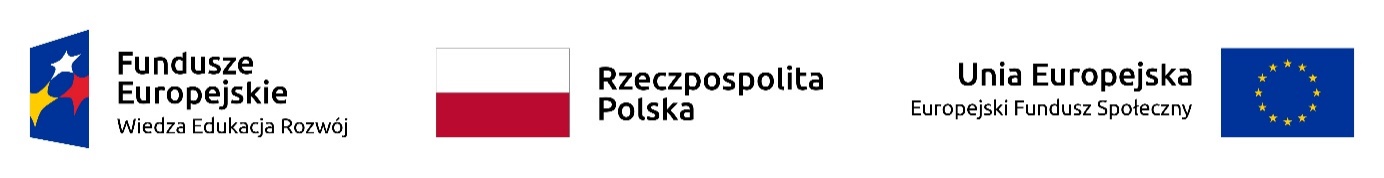 Załącznik nr 3(istotne postanowienia umowy)UMOWA  NR …………./PO/19zawarta w  dniu ................................w  Zabrzu pomiędzy:Śląskim Parkiem Technologii Medycznych Kardio-Med Silesia Sp. z o. o. z siedzibą w Zabrzu, ul. M. C. Skłodowskiej 10c, zarejestrowana w Rejestrze Przedsiębiorców Krajowego Rejestru Sadowego prowadzonym przez Sąd Rejonowy w Gliwicach, X Wydział Gospodarczy Krajowego Rejestru Sądowego pod numerem KRS 0000396540, NIP 648-276-15-15, Regon 242742607 zwaną dalej „Zamawiającym”, reprezentowaną przez: Adama Konkę – Prezesa Zarządua  ________________________zwanym dalej „Wykonawcą”, reprezentowanym przez:________________________o następującej treści:§ 1.Przedmiotem niniejszej umowy jest dostawa worków do przewozu zwłok (22/Z/19) zgodnie z załącznikiem nr 4 do  siwz, który jest integralną częścią niniejszej umowy i określa ceny jednostkowe za przedmiot zamówienia.§ 2.Za wykonanie przedmiotu niniejszej umowy Zamawiający zapłaci Wykonawcy kwotę …………………..  zł brutto.Słownie: ………………………………………………………………………………..Zamawiający dopuszcza możliwość zmiany, w drodze pisemnego aneksu, ceny brutto przedmiotu umowy w przypadku zmiany stawki podatku VAT nieznanej przy podpisywaniu umowy. Cena netto pozostanie bez zmian.Cena przedmiotu umowy obejmuje w szczególności: koszty sprzedaży z uwzględnieniem wymaganych podatków, opłat i należności celnych z cłem w przypadku urządzenia sprowadzonego spoza UE;koszty uzyskania wymaganych przepisami certyfikatów, zezwoleń, licencji, atestów i innych dokumentów niezbędnych do obrotu dostarczanym w ramach umowy przedmiotem zamówienia. koszty dostarczenia przedmiotu zamówienia,  w tym w szczególności: koszty zabezpieczenia dla potrzeb transportu oraz koszty rozładunku przedmiotu zamówienia;wszystkie koszty konieczne do poniesienia w celu prawidłowej realizacji zamówienia  W przypadku gdy Wykonawcą jest konsorcjum, członkowie konsorcjum są dłużnikami i wierzycielami solidarnymi zobowiązań i praw wynikających z umowy. § 3.Dostawca oświadcza, iż przedmiot umowy  jest dopuszczony do obrotu i posiada obowiązujące atesty.Dostawca zobowiązuje się dostarczyć przedmiot umowy zgodnie z załącznikiem nr 4 do siwz, który stanowi załącznik do niniejszej umowy - towary odpowiadające wymogom stawianym w specyfikacji. Dostawa nastąpi w terminie 7 dni od złożenia zamówienia telefonicznie, mailem lub pisemnie. Osoba odpowiedzialna za realizację zamówienia:1) po stronie Zamawiającego: ……………………………..;2) po stronie Wykonawcy: …………………………………..Przedmiot umowy dostarczany będzie w  opakowaniach, które powinny mieć oznaczenie fabryczne, tzn. nazwę wyrobu, datę ważności, nazwę i adres producenta.Faktura powinna  zawierać dane umożliwiające identyfikację przedmiotu umowy.§ 4.Towar dostarczany będzie w oryginalnych opakowaniach oznakowanych zgodnie z obowiązującymi przepisami, posiadających ulotkę w języku polskim. Realizacja zamówienia nastąpi w okresie 48 miesięcy od daty zawarcia umowy.  § 5.Zapłata za przedmiot umowy nastąpi na podstawie prawidłowo wystawionej faktury poleceniem przelewu na konto Wykonawcy w ciągu 45 dni od daty otrzymania faktury.W przypadku, gdy w terminie określonym powyżej, na konto Zamawiającego nie wpłyną środki  z Ministerstwa Zdrowia, Zamawiający zobowiązuje się do zapłaty w terminie 3 dni roboczych od daty wpływu na konto przedmiotowych środków.Datą zapłaty jest data uznania rachunku bankowego Zamawiającego. § 6.Wykonawca nie jest uprawniony do przeniesienia praw i zobowiązań z tytułu niniejszej umowy bez uzyskania pisemnej pod rygorem nieważności zgody drugiej Strony, ani regulowania zobowiązań w drodze kompensaty. § 7.Ustala się następujące kary umowne:w wysokości 5,00 zł za każdy dzień zwłoki w wykonaniu przedmiotu umowy, a w przypadku gdy zwłoka przekroczy 7 dni począwszy od ósmego dnia kara wynosić będzie 10,00 zł za każdy następny dzień zwłoki;w wysokości 10% wartości umowy za odstąpienie od umowy z przyczyn przez Dostawcę zawinionych. Strony mają prawo dochodzenia odszkodowania przewyższającego zastrzeżone kary umowne. Dostarczenie przedmiotu umowy niezgodnego z jakimkolwiek warunkiem umowy Zamawiający może uznać za niewykonanie umowy.Wysokość kar nie może przekroczyć 20% wartości umowy.§ 8.Zamawiający zastrzega sobie możliwość zmiany postanowień Umowy w sytuacji konieczności wprowadzenia zmiany w zakresie niezbędnym do jej należytego wykonania,  w szczególności, gdy nastąpiła:zmiana w obowiązujących przepisach prawa mająca wpływ na przedmiot i warunki Umowy skutkująca niemożnością należytego wykonania przedmiotu Umowy,W przypadku gdy z przyczyn niezawinionych przez Dostawcę nie jest możliwe dostarczenie produktu stanowiącego przedmiot umowy (wg nazwy handlowej) Dostawca jest zobowiązany poinformować Zamawiającego o tym fakcie i wyjaśnić w/w niemożliwość. Zamawiający ma prawo oceny wyjaśnienia dostawcy i stosownie do tej oceny może zażądać bądź dostarczenia przedmiotu umowy bądź dostarczenia preparatu posiadającego takie same jak przedmiot umowy parametry techniczne.możliwość dostarczenia w ramach umowy przedmiotu umowy spełniającego wymagania SIWZ, lecz o parametrach lepszych niż przedmiot umowy zaoferowany pierwotnie (w ofercie do postępowania o udzielenia zamówienia publicznego). Przedmiot umowy będzie dostarczony za uprzednią pisemną zgodą Zamawiającego, po cenie określonej w niniejszej umowie bądź niższej,konieczności zmiany parametrów zamówionego asortymentu w ilości nieprzekraczającej 10 % wartości przedmiotu Umowy, określonego w § 2 ust. 1. Przedmiot umowy będzie dostarczony po uprzednim pisemnym zamówieniu i zaakceptowaniu  przez Zamawiającego ceny zmienionego asortymentu.zmiana polityki cenowej przez producenta przedmiotu umowy lub Wykonawcę, dopuszcza się możliwość obniżenia ceny przedmiotu umowy.w przypadku niewykorzystanie przedmiotu umowy w terminie obowiązywania umowy Zamawiający zastrzega możliwość ograniczenia zamówienia.  Zmiany bądź uzupełnienia niniejszej umowy mogą wystąpić jedynie w formie pisemnej.§ 9.Zamawiający może odstąpić od umowy jeżeli: zostanie otwarta likwidacja Wykonawcy – w terminie 30 dni od daty powzięcia przez Zamawiającego informacji o likwidacji,Wykonawca zostanie wykreślony z właściwego rejestru – w terminie 30 dni od daty powzięcia przez Zamawiającego informacji o wykreśleniu, w terminie do końca obowiązywania umowy Zamawiający może odstąpić od umowy w części lub całości w przypadku nienależytego wykonania umowy przez Wykonawcę. Zamawiający zastrzega możliwość odstąpienia od umowy do końca okresu jej obowiązywania w przypadku wstrzymania dofinansowania projektu przez Ministerstwo Zdrowia lub zaistnienia innych zdarzeń, związanych z realizacją projektu, a niezależnych od Zamawiającego. W takim przypadku Wykonawcy nie przysługują żadne roszczenia w stosunku do Zamawiającego.  W przypadku odstąpienia od umowy w toku jej realizacji, strony dokonają wzajemnych rozliczeń zrealizowanych dostaw/usług do dnia odstąpienia od umowy.Wykonawcy nie przysługuje odszkodowanie za odstąpienie Zamawiającego od umowy z winy Wykonawcy. W przypadku odstąpienia  od umowy Strony zachowują prawo egzekucji kar umownych.W sprawach nienormowanych niniejszą umową mają zastosowanie przepisy Kodeksu cywilnego oraz inne powszechnie obowiązujące dotyczące przedmiotu zamówienia.§ 10.Wszelkie spory wynikające z realizacji niniejszej umowy rozstrzygane będą w sądzie właściwym miejscowo siedzibie Zamawiającego.§ 11.Niniejsza umowa sporządzona została dwóch jednobrzmiących egzemplarzach, po jednym egzemplarzu dla każdej ze stron. Wykonawca: 							    Zamawiający:Zadanie nr 1									Załącznik nr 4................................                         				   ...............................................        Data	                                                                        	         podpis WykonawcyLp.NazwaIlośćCena jednostkowa  netto za1 szt.Stawka VATWartość bruttoOkreślenie oferowanego przedmiotu zamówienia (min. Nazwa Producenta i nr katalogowy)1.worki na zwłoki czarny typ B, błyskawiczny, z uchwytami do noszenia 362 szt.Razem:Razem:Razem:Razem:Razem:-